VZNIK STRIEDAVÉHO NAPÄTIA A STRIEDAVÉHO PRÚDU - pri pohybe permanentného magnetu, alebo zmene magnetického poľa vo vnútri kruhového závitu sa  v závite indukuje elektromotorické napätie Ui.;- podmienkou je, aby sa vo vnútri závitu menil magnetický indukčný tok;(  MAGNETICKÝ INDUKČNÝ TOK  Φ-  vyjadruje počet indukčných čiar magnetického poľa prechádzajúcich danou plochou = súhrnný tok magnetickej indukcie danou plochou);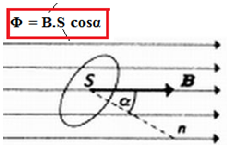 -  to isté sa stane ak pernamentný magnet necháme v pokoji a my budeme pohybovať  kruhovým závitom   tak, aby sa vo vnútri závitu menil magnetický indukčný tok;- ak sa vodič, v tvare závitu periodicky otáča vo vnútri magnetického poľa,  v jeho  vnútri sa bude   meniť magnetický indukčný tok;-  pohyb sa periodicky opakuje, preto sa bude aj magnetický indukčný tok vo vnútri závitu  periodicky   meniť;-  v závite sa indukuje elektromotorické napätie Ui ; - toto napätie sa bude meniť tak isto periodicky- pretože magnetický tok sa mení periodicky (periodicky   =  v určitých časových intervaloch sa jeho časový priebeh bude opakovať);- ak závit pripojíme k uzavretému elektrickému obvodu, začne ním pretekať periodicky sa  meniaci  elektrický prúd;- napätie, ktorého veľkosť a polarita sa periodicky mení, voláme striedavé napätie; - striedavé napätie vyvoláva v uzavretom elektrickom obvode striedavý prúd;- striedavé hodnoty napätia aj prúdu zakresľujeme pomocou sinusoidy;- zdroje striedavého prúdu nazývame generátory striedavého prúdu;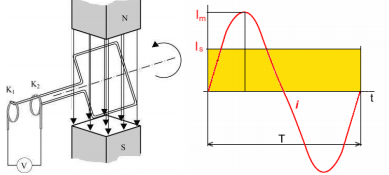 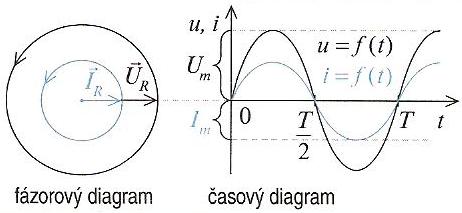 Perióda T  - je čas za ktorý sa priebeh opakuje; Frekvencia f j- je počet periód za jednu sekundu;Zo sínusového priebehu určíme:1) a, Maximálnu hodnotu napätia Um (+),Um (-) (amplitúda), [ V]    - je maximálne napätie, ktoré dosiahne počas jednej periódy;    b, Maximálna hodnota elektrického prúdu Im (amplitúda); [ A]     -  je maximálny elektrický prúd, ktorý dosiahne počas jednej periódy Im;2) a,Okamžitú hodnotu napätia -  u =  Um.sin(ω.t) [ V]    - je hodnota napätia v nejakom ľubovoľnom čase t;    b, Okamžitú hodnotu prúdu -  i = Im.sin(ω.t)  [ A]    -  je hodnota elektrického prúdu v nejakom ľubovoľnom čase t;3)  a, Efektívna hodnotu napätia - Uef = Um/ √2 =  0,707.Um     b, Efektívna hodnota striedavého elektrického prúdu .-  Ief = Im/ √2 =  0,707.Im;   – zodpovedá takej hodnote jednosmerného el. prúdu pri prechode ktorého rezistorom  (odporom) sa uvoľní       za čas t rovnaké teplo, aké by sa uvoľnilo prechodom striedavého  prúdu za ten istý čas t.;4)  a, Stredná hodnotu napätia - Us = 2/π. Um=  0,637.Um     b, Stredná hodnota striedavého elektrického prúdu Is = 2/π. Im =  0,637.Im ;